Подготовила Стаматова Н.Р.Консультация для родителей дошкольников «Развиваем мелкую моторику»Современные исследования доказали, что речевые центры мозга напрямую связаны с тактильными ощущениями. Поэтому логопеды в один голос рекомендуют развивать мелкую моторику рук и пальцев практически от самого рождения.

Для эффективности упражнений по развитию мелкой моторики необходимо использовать предметы, разнообразных цветов, форм и текстур. Деткам до полугода можно проводить массажи, они подготовят малыша к новым умениям и подарят интересные ощущения.

Очень важно не превращать занятия в принудительный урок.

Создайте доброжелательную атмосферу и преподнесите ребенку игрушки для развития мелкой моторики с улыбкой.

ВЫБИРАЕМ ИГРУШКИ ДЛЯ РАЗВИТИЯ МОТОРИКИ
Не нужно скупать в магазине все развивающие игрушки, которые вам покажут продавцы. Наши мамы и бабушки в свое время, даже не имели представления о том, что с ребенком нужно специально проводить занятия по развитию речи, игрушки для этого особенные покупать.

Все российские игрушки прекрасно подходили для этой цели. Многие из них дожили и до наших дней, и развивают теперь наших деток.

Давайте вспомним некоторые из них и узнаем о новых предложениях в категории – игрушки, развивающие мелкую моторику: матрешки, шнуровки, пирамидки, пазлы, неваляшки, шарики, небольшие мячики, кубики, резиновые фигурки, которые легко сжимаются рукой, погремушки, сортеры (игрушки, в которых нужно рассортировывать различные детали), мозаика, абаки (подставки с палочками, на которые можно нанизывать разные предметы).

Все эти игрушки развивают мышление, логику, пространственное зрение, тактильные ощущения и активизируют речевой центр.

Вы можете найти и в своем доме игрушки для развития речи: большие бусины, прищепки, пуговицы, коробочки, шкатулочки, стаканчики, различные крупы, баночки (не бьющиеся),резинки для волос и многое другое.

Предлагайте ребенку перекладывать эти предметы из одной емкости в другую, сортировать их по цветам, приклеивать на двухсторонний скотч.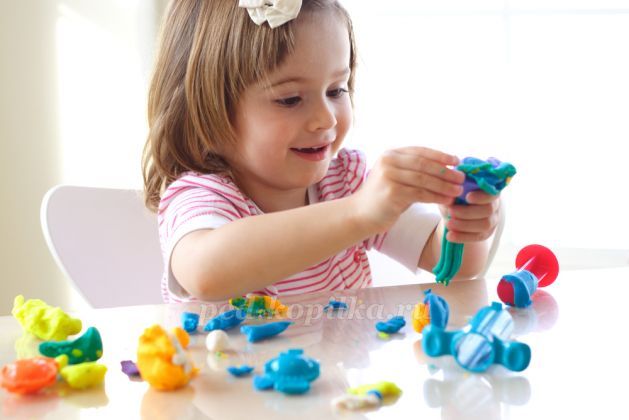 
РОЛЬ ИГРУШКИ В РАЗВИТИИ РЕБЕНКА
Ребенок познает мир через игру.
Это является его естественной потребностью.
Игры в игрушки учат малыша методам коммуникации, развивают творческие способности и активизируют мышление.
Игрушки сопровождают ребенка в течение всей жизни.

Появляются самые любимые и важные среди них, следовательно, маленький человек учится выражать эмоции и чувства.
Дарите детям игрушки и играйте вместе с ними.